В соответствии с Федеральными законами от 29.12.2017 № 477-ФЗ                 «О внесении изменения в статью 15 Федерального закона «О социальной защите инвалидов в Российской Федерации», от 19.07.2018 № 204-ФЗ                 «О внесении изменений в Федеральный закон «Об организации предоставления государственных и муниципальных услуг» в части установления дополнительных гарантий граждан при получении государственных и муниципальных услуг», руководствуясь Уставом города,ПОСТАНОВЛЯЮ:	1. Внести в Административный регламент предоставления муниципальной услуги «Предоставление информации об организации общедоступного и бесплатного дошкольного, начального общего, основногообщего, среднего общего образования в общеобразовательных учреждениях», утвержденный постановлением Администрации ЗАТО               г. Зеленогорска от 24.06.2016 № 167-п, следующие изменения:1.1. Абзац второй подпункта 4 пункта 2.6.4 изложить в следующей редакции: «В случае если при обращении в электронной форме за получением муниципальной услуги идентификация и аутентификация Заявителя осуществляются с использованием единой системы идентификации                и аутентификации, административным регламентом предоставления муниципальной услуги может быть предусмотрено право Заявителя использовать простую электронную подпись при обращении в электронной форме за получением муниципальной услуги при условии, что при выдаче ключа простой электронной подписи личность Заявителя установлена при личном приеме.».1.2. Пункт 2.8 изложить в следующей редакции:«2.8. Исчерпывающие перечни оснований для приостановления предоставления муниципальной услуги или отказа в предоставлении муниципальной услуги.Основания для приостановления предоставления муниципальной услуги отсутствуют.Отказ в предоставлении муниципальной услуги допускается в случаях:если к запросу, направленному уполномоченным представителем Заявителя, не приложена доверенность и (или) копия доверенности, подтверждающая его полномочия, либо указанная копия не заверена, заверена ненадлежащим образом;информация, за предоставлением которой обратился Заявитель, выдается иным органом в соответствии с законодательством Российской Федерации.».1.3. Пункт 2.13.6 изложить в следующей редакции: «2.13.6. На территории, прилегающей к зданию МБОУ «СОШ № 167», выделяется не менее 10 процентов мест (но не менее одного места) для бесплатной парковки транспортных средств, управляемых инвалидами I, II групп, а также инвалидами III группы, и транспортных средств, перевозящих таких инвалидов и (или) детей-инвалидов.».1.4. В абзаце втором пункта 3.4.4 слово «роспись» заменить словом «подпись».1.5. В пунктах 4.1.2, 4.1.3 слова «заместителем главы Администрации» заменить словами «заместителем Главы ЗАТО г. Зеленогорска».1.6. Пункт 5.2 изложить в следующей редакции:«5.2. Заявитель может обратиться с жалобой, в том числе в следующих случаях:1) нарушение срока регистрации запроса Заявителя о предоставлении муниципальной услуги;2) нарушение срока предоставления муниципальной услуги;3) требование у Заявителя документов или информации либо осуществления действий, представление или осуществление которых не предусмотрено нормативными правовыми актами Российской Федерации, нормативными правовыми актами Красноярского края, муниципальными правовыми актами г. Зеленогорска для предоставления муниципальной услуги;4) отказ в приеме документов, предоставление которых предусмотрено нормативными правовыми актами Российской Федерации, нормативными правовыми актами Красноярского края, муниципальными правовыми актами    г. Зеленогорска для предоставления муниципальной услуги, у Заявителя;5) отказ в предоставлении муниципальной услуги, если основания отказа не предусмотрены федеральными законами и принятыми                       в соответствии с ними иными нормативными правовыми актами Российской Федерации, нормативными правовыми актами Красноярского края, муниципальными правовыми актами г. Зеленогорска;6) затребование с Заявителя при предоставлении муниципальной услуги платы, не предусмотренной нормативными правовыми актами Российской Федерации, нормативными правовыми актами Красноярского края, муниципальными правовыми актами г. Зеленогорска;7) отказ Управления образования, должностных лиц либо муниципальных служащих Управления образования в исправлении допущенных ими опечаток и ошибок в выданных в результате предоставления муниципальной услуги документах либо нарушение установленного срока таких исправлений, который определяется                     в соответствии с Положением об особенностях подачи и рассмотрения жалоб при предоставлении муниципальных услуг на территории г. Зеленогорска, утвержденным решением Совета депутатов ЗАТО г. Зеленогорска от 25.04.2013 № 37-220р (далее – Положение); 8) нарушение срока или порядка выдачи документов по результатам предоставления муниципальной услуги;9) приостановление предоставления муниципальной услуги, если основания приостановления не предусмотрены федеральными законами           и принятыми в соответствии с ними иными нормативными правовыми актами Российской Федерации, нормативными правовыми актами Красноярского края, муниципальными правовыми актами г. Зеленогорска;10) требование у Заявителя при предоставлении муниципальной услуги документов или информации, отсутствие и (или) недостоверность которых не указывались при первоначальном отказе в приеме документов, необходимых для предоставления муниципальной услуги, либо в предоставлении муниципальной услуги, за исключением следующих случаев:а) изменение требований нормативных правовых актов, касающихся предоставления муниципальной услуги, после первоначальной подачи заявления о предоставлении муниципальной услуги;б) наличие ошибок в заявлении о предоставлении муниципальной услуги и документах, поданных Заявителем после первоначального отказа            в приеме документов, необходимых для предоставления муниципальной услуги, либо в предоставлении муниципальной услуги и не включенных              в представленный ранее комплект документов;в) истечение срока действия документов или изменение информации после первоначального отказа в приеме документов, необходимых для предоставления муниципальной услуги, либо в предоставлении муниципальной услуги;г) выявление документально подтвержденного факта (признаков) ошибочного или противоправного действия (бездействия) Управления образования, должностных лиц либо муниципальных служащих Управления образования, при первоначальном отказе в приеме документов, необходимых для предоставления муниципальной услуги, либо в предоставлении муниципальной услуги, о чем в письменном виде за подписью руководителя Управления образования уведомляется Заявитель, а также приносятся извинения за доставленные неудобства.».1.7. Дополнить пунктами 5.9.1, 5.9.2 следующего содержания:«5.9.1. В случае признания жалобы подлежащей удовлетворению              в ответе заявителю дается информация о действиях, осуществляемых Управлением образования, в целях незамедлительного устранения выявленных нарушений при оказании муниципальной услуги, а также приносятся извинения за доставленные неудобства и указывается информация о дальнейших действиях, которые необходимо совершить Заявителю в целях получения муниципальной услуги.5.9.2. В случае признания жалобы не подлежащей удовлетворению             в ответе заявителю даются аргументированные разъяснения о причинах принятого решения, а также информация о порядке обжалования принятого решения.».2. Настоящее постановление вступает в силу в день, следующий за днем его опубликования в газете «Панорама».Действие пункта 1.5 настоящего постановления применяется к правоотношениям, возникающим в день вступления в должность Главы ЗАТО г. Зеленогорска, возглавляющего Администрацию ЗАТО г. Зеленогорска.Временно исполняющий 
полномочия главы Администрации 
ЗАТО г. Зеленогорска                                                     М.В. Налобина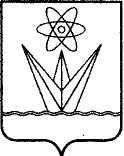 АДМИНИСТРАЦИЯЗАКРЫТОГО АДМИНИСТРАТИВНО – ТЕРРИТОРИАЛЬНОГО ОБРАЗОВАНИЯ  ГОРОДА ЗЕЛЕНОГОРСКА КРАСНОЯРСКОГО КРАЯП О С Т А Н О В Л Е Н И ЕАДМИНИСТРАЦИЯЗАКРЫТОГО АДМИНИСТРАТИВНО – ТЕРРИТОРИАЛЬНОГО ОБРАЗОВАНИЯ  ГОРОДА ЗЕЛЕНОГОРСКА КРАСНОЯРСКОГО КРАЯП О С Т А Н О В Л Е Н И ЕАДМИНИСТРАЦИЯЗАКРЫТОГО АДМИНИСТРАТИВНО – ТЕРРИТОРИАЛЬНОГО ОБРАЗОВАНИЯ  ГОРОДА ЗЕЛЕНОГОРСКА КРАСНОЯРСКОГО КРАЯП О С Т А Н О В Л Е Н И ЕАДМИНИСТРАЦИЯЗАКРЫТОГО АДМИНИСТРАТИВНО – ТЕРРИТОРИАЛЬНОГО ОБРАЗОВАНИЯ  ГОРОДА ЗЕЛЕНОГОРСКА КРАСНОЯРСКОГО КРАЯП О С Т А Н О В Л Е Н И ЕАДМИНИСТРАЦИЯЗАКРЫТОГО АДМИНИСТРАТИВНО – ТЕРРИТОРИАЛЬНОГО ОБРАЗОВАНИЯ  ГОРОДА ЗЕЛЕНОГОРСКА КРАСНОЯРСКОГО КРАЯП О С Т А Н О В Л Е Н И Ег. Зеленогорскг. Зеленогорск№О внесении изменений в Административныйрегламент  предоставления  муниципальнойуслуги «Предоставление информации оборганизации общедоступного и бесплатногодошкольного, начального общего, основногообщего, среднего общего образования                     в общеобразовательных учреждениях», утвержденный постановлением АдминистрацииЗАТО г. Зеленогорска от 24.06.2016 № 167-пО внесении изменений в Административныйрегламент  предоставления  муниципальнойуслуги «Предоставление информации оборганизации общедоступного и бесплатногодошкольного, начального общего, основногообщего, среднего общего образования                     в общеобразовательных учреждениях», утвержденный постановлением АдминистрацииЗАТО г. Зеленогорска от 24.06.2016 № 167-п